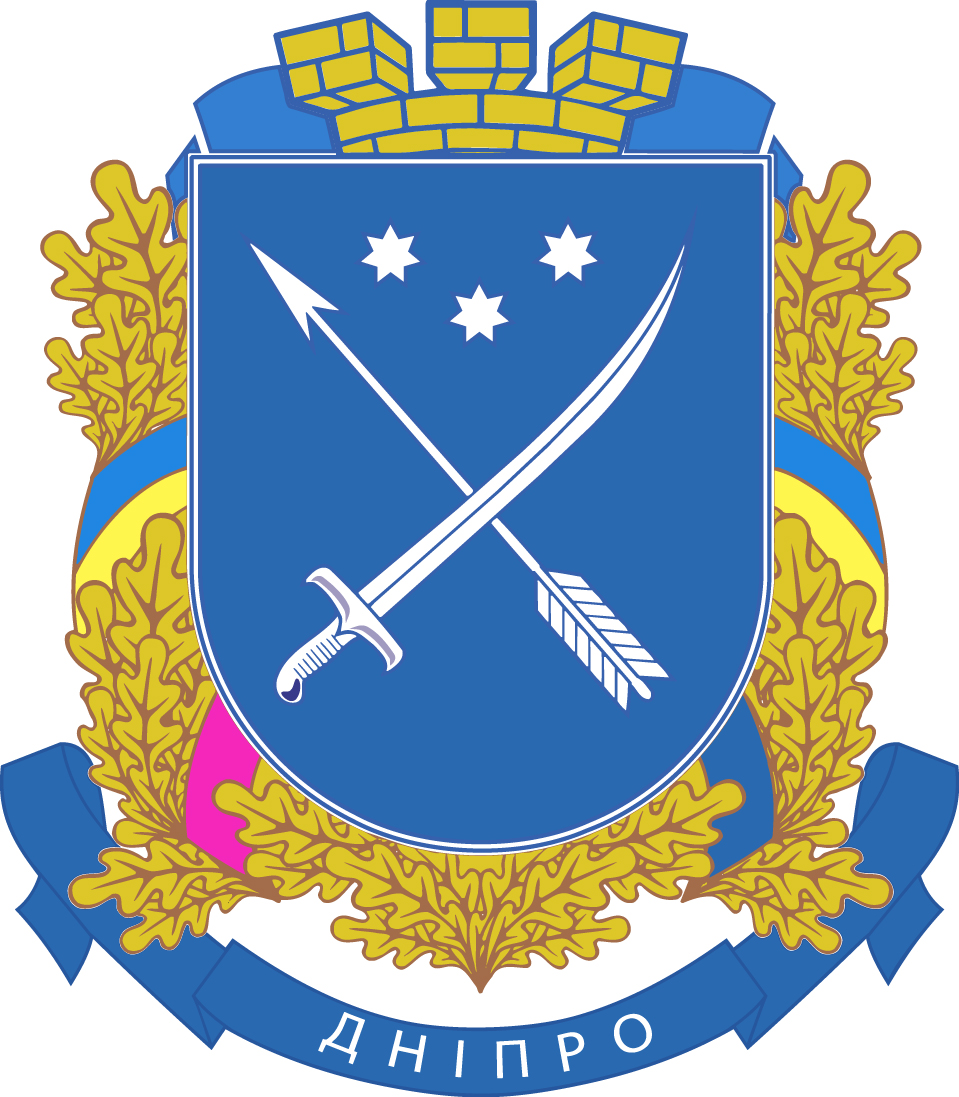 КОМУНАЛЬНЕ  ПІДПРИЄМСТВО“ОЗДОРОВЛЕННЯ  ТА  ВІДПОЧИНОК”дніпровської  міської  радиОБРУНТУВАННЯ ТЕХНІЧНИХ ТА ЯКІСНИХ ХАРАКТЕРИСТИК ПРЕДМЕТА ЗАКУПІВЛІ, РОЗМІРУ БЮДЖЕТНОГО ПРИЗНАЧЕННЯ, ОЧІКУВАНОЇ ВАРТОСТІ ПРЕДМЕТА ЗАКУПІВЛІЗакупівля: Послуги з анімації дітей віком від 8 до 15 років під час проведення заїздів(Ідентифікатор закупівлі UA-2021-04-07-011880-a)Закупівля проводиться в ході реалізації проекту, передбаченого положеннями Комплексної програми соціального захисту мешканців міста Дніпра на 2017-2021 рр, затвердженої рішенням Дніпровської міської ради від 15.02.2017 № 17/18 (зі змінами та доповненнями). Закупівля оголошена 07.04.2021. Процедура закупівлі -  відкриті торги з публікацією англійською мовою. Вид предмету закупівлі: закупівля послуг. Класифікація за ДК 021:2015: 79950000-8 - Послуги з організації виставок, ярмарок і конгресів. Обсяг закупівлі - 3900 осіб. Очікувана вартість закупівлі – 5382000,00 грн. Бюджетне призначення згідно з Програмою економічного і соціального розвитку міста на 2021 рік, затвердженою рішенням міської ради від 16.12.2020 № 15/1-2 щодо фінансування міських цільових програм, зокрема, Комплексної програми соціального захисту мешканців міста Дніпра на 2017 – 2021 рр. від 15.02.2017 № 17/18  (зі змінами).Технічні та якісні характеристики предмета закупівлі визначені відповідно до потреб, необхідних з метою забезпечення організації дозвілля (послуги анімації) дітей віком від 8 до 15 років під час їх перебування в закладі Замовника під час проведення заїздів (забезпечення виконання заходів, передбачених технічною частиною тендерної документації замовника).  Для розрахунку очікуваної вартості використовувались інформація цін ринку, порівняння ринкових цін з цінових пропозицій на момент моніторингу ринку.     пр. Д. Яворницького, 64-В,   м. Дніпро,   49000,   код ЄДРПОУ 40909288е-mail: kp.ozdorovlennya@gmail.com